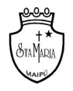 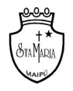 GUÍA DE APRENDIZALE N°10 MATEMÁTICA 8° BASICONOMBRE: __________________________________CURSO:_______________FECHA:______________RAÍZ CUADRADALa raíz cuadrada de un número natural  corresponde a un único número positivo que cumple:Y se representa comoEjemplo:CUADRADOS PERFECTOSEl valor de una potencia de la forma , con  un número natural, se conoce como CUADRADO PERFECTO  Por ejemplo:ESTIMAR LA RAÍZ CUADRADA DE UN NÚMERO NATURALPara estimar la raíz cuadrada de un número natural , se puede elegir dos números  tal que Estos números deben cumplir con la condición de tener raíz cuadrada natural, es decir, Estima la raíz cuadrada de 18 y ubícala en la recta numérica El número 18 No es un CUADRADO PERFECTO, ya que no existe un número  que cumplaBuscaremos dos números cuadrados perfectos cercanos a 18 Luego, los números buscados son 16 y 25Que aprendimos hoy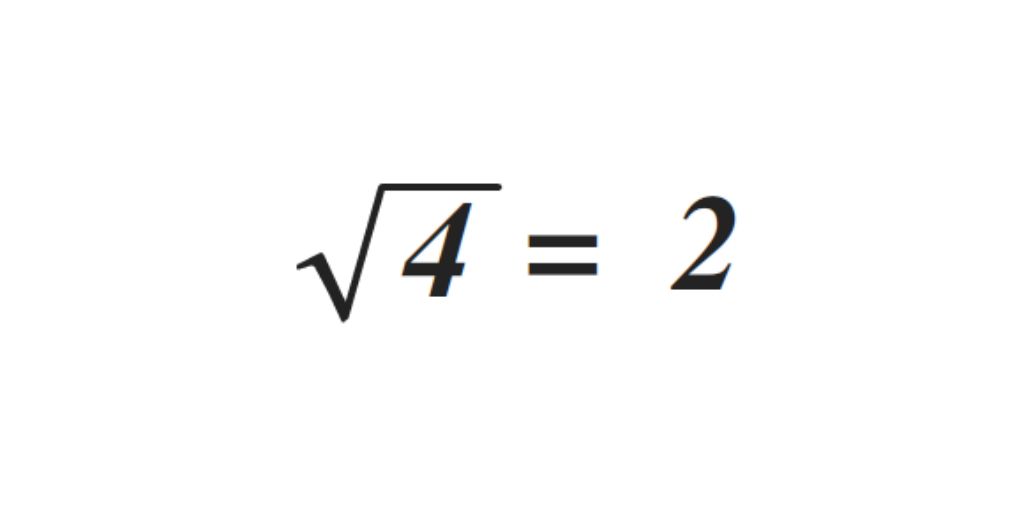 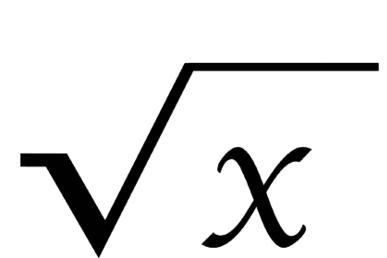 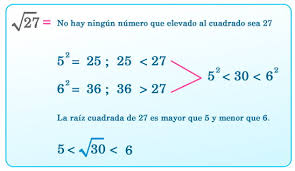 Ejercicios propuestos 50 y 51  del texto del estudiante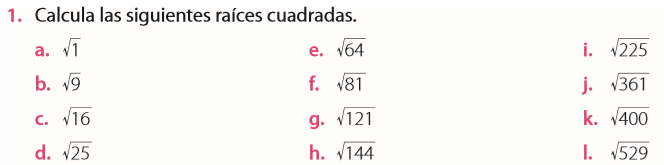 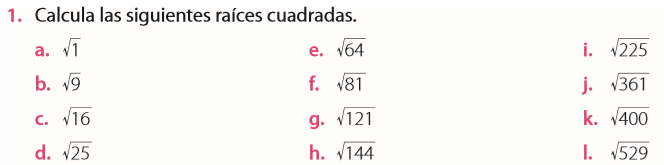 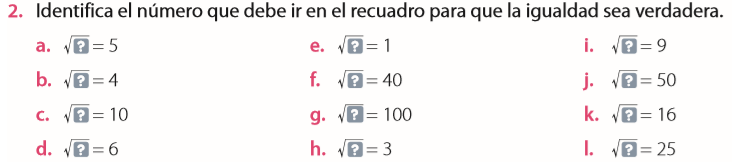 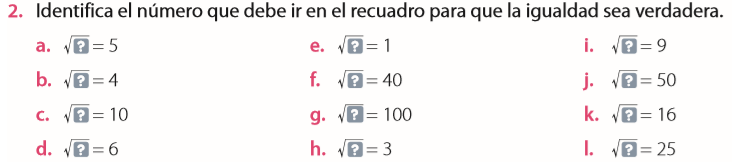 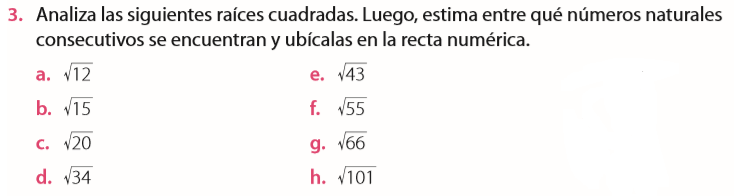 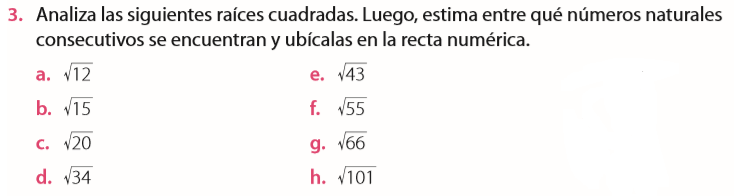 Autoevaluación:SUGERENCIA MATERIAL DE PROFUNDIZACIÓNDesarrollar actividades del texto entregado “CUADERNO DE ACTIVIDADES”.  Páginas 30 y 31 Plataforma Aprendo Libre, en el siguiente link  https://www.aprendolibre.cl/materiales/6161OA4:Mostrar que comprenden las raíces cuadradas de números naturales:  Estimándolas de manera intuitiva.  Representándolas de manera concreta, pictórica y simbólica.  Aplicándolas en situaciones geométricas y en la vida diaria.     Esta guía es un recurso de acompañamiento al reforzamiento realizado en el video de la clase N°10 y ejercitación de la clase dada con respecto a este objetivo, por lo que puedes imprimirla, una vez resuelta y revisada archivarla en una carpeta de la asignatura.     En caso de no poder imprimir, no hay ningún problema, ya que puedes ir copiando solo los ejemplos en tú cuaderno y dando respuesta a la ejercitación escribiendo el número de pregunta y su respuesta, especificando número de guía y fecha.    No olvides que frente a cualquier duda o consulta con respecto a tu clase y/o ejercitación debes contactarme al correo: matematica.8.smm@gmail.com    El video correspondiente a esta clase se encuentra en el link: https://youtu.be/v-XgbitMlTACriterioSiNoHas tomado apuntes de la explicación y de los ejemplosEscuchaste con atención, a explicación de la claseValoras tú trabajoHas resuelto la mayoría de los ejerciciosMe hago responsable de mis aprendizajesRepresentas números racionales en la recta numéricaDeterminas orden de números racionales